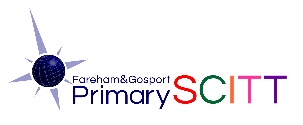 Notable elements of the training session – 2019-2020-----------------------------------------------------------------------------------------------------------------------------------------------------------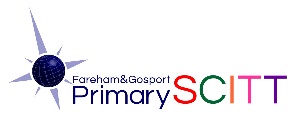 Notable elements of the training session to discuss with Class Teacher Mentor – 2019-2020Name (optional)DateTraining sessionDelivered by3 things I have taken away from today’s training session3 things I have taken away from today’s training session1.2.3.From today’s training I will:From today’s training I will:Name (optional)DateTraining sessionDelivered by3 things I have taken away from today’s training session3 things I have taken away from today’s training session1.2.3.From today’s training I will:From today’s training I will: